  U gaat akkoord met het publiceren van foto’s voor promotiedoeleinden en plaatsing op 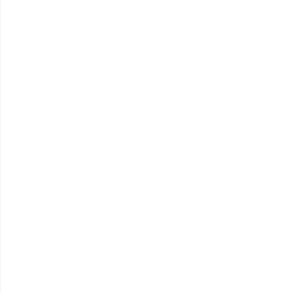   de site en facebookpagina van het koor.  Het gaat hierbij om foto’s gemaakt tijdens concerten van het koor, concerten waaraan   het koor medewerking verleent en foto’s gemaakt bij koorgerelateerde bijeenkomsten.      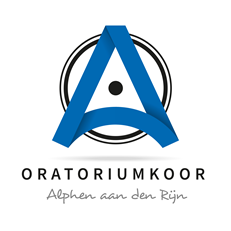 Oratoriumkoor Alphen aan den RijnOratoriumkoor Alphen aan den Rijnwwwwww.oratoriumkooralphen.nlsecretaris.oratoriumkooralphen@gmail.comBanknummer: NL34 INGB 0004 1382 04wwwwww.oratoriumkooralphen.nlsecretaris.oratoriumkooralphen@gmail.comBanknummer: NL34 INGB 0004 1382 04Gegevens t.b.v. ledenadministratieVoor- en achternaamStraat + huisnummerPostcode + woonplaatsVaste telefoonMobiele telefoonE-mailadresBankrekeningnummerStemsoort (1/2)sopraan / alt / tenor / bas 1         2Datum stemtestDatum start lidmaatschapSvp dit formulier invullen en aan de secretaris geven.Svp dit formulier invullen en aan de secretaris geven.Svp dit formulier invullen en aan de secretaris geven.De maandelijkse vooraf te betalen contributie bedraagt € 25.De maandelijkse vooraf te betalen contributie bedraagt € 25.De maandelijkse vooraf te betalen contributie bedraagt € 25.U dient dit zelf over te maken aan bovenstaand rekeningnummer.U dient dit zelf over te maken aan bovenstaand rekeningnummer.U dient dit zelf over te maken aan bovenstaand rekeningnummer.Datum:Handtekening: